                       Ҡ А Р А Р                                                                                 Р Е Ш Е Н И Е О внесении изменений в решение Совета сельского поселения Саитбабинский сельсовет муниципального района Гафурийский район Республики Башкортостан от 07.04.2022г. №76-244/1 «Об утверждении положения об оплате труда и материальном стимулировании муниципальных служащих Администрации сельского поселения Саитбабинский сельсовет муниципального района Гафурийский район Республики Башкортостан и об оплате труда работников, занимающих должности и профессии, не отнесенные к должностям муниципальной службы Республики Башкортостан, и осуществляющих техническое обеспечение деятельности Администрации сельского поселения Саитбабинский сельсовет муниципального района Гафурийский район Республики Башкортостан»В соответствии со статьей 135 Трудового кодекса Российской Федерации, пунктом 2 статьи 53 Федерального закона от 6 октября 2003 года №131-ФЗ «Об общих принципах организации местного самоуправления в Российской Федерации», пунктом 3 статьи 22 Федерального закона от 2 марта 2007 года №25-ФЗ «О муниципальной службе в Российской Федерации», Законом Республики Башкортостан от 16 июля 2007 года № 453-З «О муниципальной службе в Республике Башкортостан», в целях упорядочения оплаты труда муниципальных служащих и работников, занимающих должности и профессии, не отнесенные к должностям муниципальной службы Республики Башкортостан, и осуществляющих техническое обеспечение деятельности  Администрации сельского поселения Саитбабинский сельсовет муниципального района Гафурийский район Республики Башкортостан,Совет  сельского поселения Саитбабинский сельсовет муниципального района  Гафурийский район Республики Башкортостан решил:Внести изменения в Положение об оплате труда и материальном стимулировании муниципальных служащих сельского поселения Саитбабинский сельсовет муниципального района Гафурийский район Республики Башкортостан следующие изменения:изложить пункт 1 Положения в следующей редакции:1 Настоящее Положение разработано в соответствии с постановлением Правительства Республики Башкортостан утвержденные Постановлением Правительства Республики Башкортостан от 24 декабря 2013 года №610 "Об утверждении нормативов формирования расходов на оплату труда в органах местного самоуправления в Республике Башкортостан" (с последующими изменениями (в ред. Постановлений Правительства РБ от 25.03.2014 №124, от 28.04.2015 №140, от 28.05.2018 №234, от 11.06.2019 №342, от 08.06.2021 №243 ), и в редакции Постановлений Правительства Республики Башкортостан от 26 января 2018 года №30, от 8 ноября 2019 года №667, от 29 марта 2022 года №109 "Об индексации нормативов формирования расходов на оплату труда в органах местного самоуправления в Республике Башкортостан", Постановлением Правительства Республики Башкортостан от 13 сентября 2013 года  №423 (в последующих редакциях) "О нормативах формирования расходов на содержание органов местного самоуправления муниципальных образований Республики Башкортостан", руководствуясь Постановлением Правительства Республики Башкортостан от 9 июня 2007 года №155 «О стандарте организации оплаты труда работников органов, в которых осуществляется государственная гражданская служба Республики Башкортостан», Приказом Министерства финансов Республики Башкортостан от 2 октября . №98.изложить пункт 2.5. и 2.5.1 Положения в следующей редакции:	2.5. Ежемесячное денежное поощрение муниципальным служащим выплачивается в размере 3 должностных окладов;изложить пункт 10 Положения в следующей редакции:10. Ежемесячная надбавка к должностному окладу за классный чин устанавливается муниципальным служащим квалификационной комиссией либо лицами, ответственными за назначение указанной надбавки, в соответствии с Законом Республики Башкортостан от 28.05.2009 № 129-з «О порядке присвоения и сохранения классных чинов муниципальных служащих в Республике Башкортостан», в размерах, установленных приложением №2 к настоящему Положению. Решение распространяется на правоотношения, возникшие с 1 апреля 2022 года.Глава сельского поселения                                                            В.С.Кунафинс. Саитбаба,от «23» ноября 2022г.,№ 89-273IБАШКОРТОСТАН РЕСПУБЛИКАҺЫFАФУРИ  РАЙОНЫМУНИЦИПАЛЬ РАЙОНЫНЫҢСӘЙЕТБАБА АУЫЛ  СОВЕТЫАУЫЛ  БИЛӘМӘҺЕСОВЕТЫБАШКОРТОСТАН РЕСПУБЛИКАҺЫFАФУРИ  РАЙОНЫМУНИЦИПАЛЬ РАЙОНЫНЫҢСӘЙЕТБАБА АУЫЛ  СОВЕТЫАУЫЛ  БИЛӘМӘҺЕСОВЕТЫ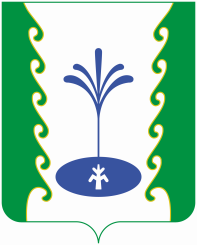 СОВЕТ СЕЛЬСКОГО  ПОСЕЛЕНИЯ САИТБАБИНСКИЙ СЕЛЬСОВЕТ МУНИЦИПАЛЬНОГО РАЙОНА ГАФУРИЙСКИЙ  РАЙОНРЕСПУБЛИКИ БАШКОРТОСТАНСОВЕТ СЕЛЬСКОГО  ПОСЕЛЕНИЯ САИТБАБИНСКИЙ СЕЛЬСОВЕТ МУНИЦИПАЛЬНОГО РАЙОНА ГАФУРИЙСКИЙ  РАЙОНРЕСПУБЛИКИ БАШКОРТОСТАН